 St Giles Behaviour Policy 2021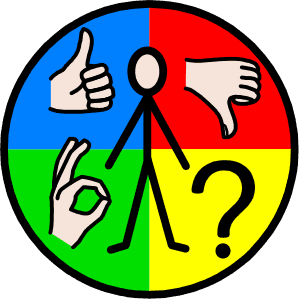 	Aim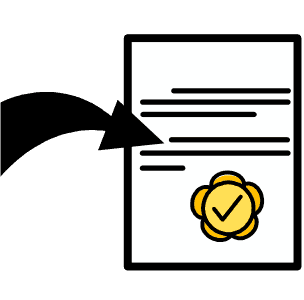 To provide a positive and safe environment within the school in which all its members feel valued, happy and secure and are encouraged to be the best they can be in all areas of their holistic development.  	Rationale 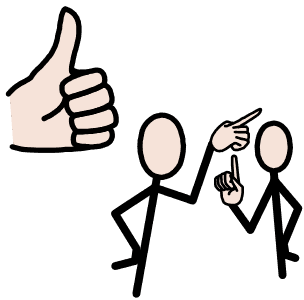 We believe all pupils want to engage with all areas of their school life in a meaningful and appropriate manner.   In seeking to define acceptable standards of behaviour, it is acknowledged that these are goals to be worked towards, rather than expectations that are either fulfilled or not.  We understand that behaviour is socially constructed and that it also provides a functional purpose for the communication of our pupils.  Our approach to understanding and supporting behaviour runs throughout the school.  The high adult-pupil ratio supports the development of positive personal relationships through the consistent demonstration and application of our school values by all stakeholders.	Responsibilities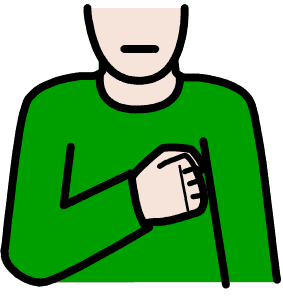 Promoting the development of behaviour at St Giles is the responsibility of all stakeholders including pupils, staff, multi-agency professionals and parents/carers.  These responsibilities are underpinned by our school values:	Strategies for Supporting Behaviour  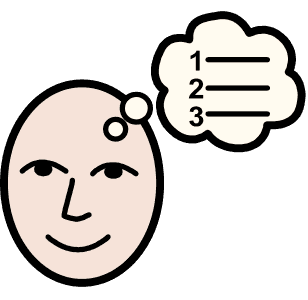 Be positive and calm in your approachInvolve pupils in the creation of a class charter through incorporating their own ideas or advocating for them appropriately Be aware of known triggers that may cause a pupil to demonstrate particular behaviours which challenge and plan for these accordingly Look for the reasons for a particular behaviour (communication, sensory, emotional, engagement with activity)Problem-solve collaboratively as a team, drawing on advice from multi-agency professionals where appropriate, identifying realistically achievable expectationsEnsure that expectations are made as clear as is possible through the employment of a range of communication strategies (signing, symbols, photos, touch cues, social stories etc.)Acknowledge a pupil’s feelings when they demonstrate behaviour that appears challenging, supporting them in developing appropriate strategies to communicate these Be emotionally aware of your own feelings and limitations (not knowing the pupils as well as someone else, not having enough experience etc.), do not take things personally and be open to asking for help.  Understand that classroom organisation, including the management of the team, affects behaviour Ensure praise given is specific and meaningful recognising progress, effort and participationBe consistent in your approach but flexible to the needs individual pupils and how these may change over timeBe open to asking a colleague to swap with you or to provide additional support Be aware of the need to monitor and manage pupils at all times to protect pupils from peer onpeer abuseBe aware that sexual harassment and peer on peer abuse should never be tolerated or passed off as “banter” or “part of growing up” and should always be reported to the appropriate Designated Safeguarding Lead so that both the perpetrator and the victim can be referred to children’s social care via SPOCEncourage pupils to reflect on their behaviour, as appropriate, focussing on a positive outcomeWork with parents/carers to share strategies that help at home and at school.	Procedures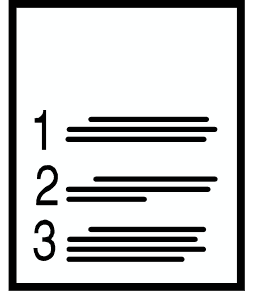 Pupils who demonstrate behaviour that challenges have a behaviour plan that is updated termly or when necessary.  These plans ensure that every member of the class team understands the behaviour and the approaches used to manage it.  These are saved in the pupil’s information folder on the Teachers Drive and shared with parents/carers and the wider team.Incidences of behaviour that put the pupil or others at risk of harm are recorded on CPOMS.  These are monitored by the Leadership and Management Team as Designated Leads for Safeguarding who liaise with the Class Team to develop strategies for the team to employ.  Please refer to the Positive Handling policy for more information on the school’s approach to using physical intervention. 	Bullying 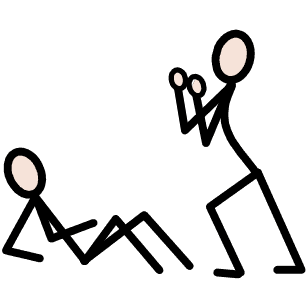 Deliberately hurting, threatening, frightening or ostracising anyone else contrary to our school values will be addressed in accordance with our anti-bullying policy.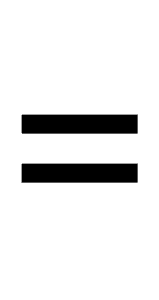 	Equal Opportunities StatementEvery pupil has the right to be given the opportunity of learning to his/her maximum potential. Appendix OneBehaviour Support Plan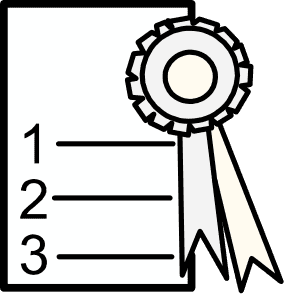 ValuePupils will:Staff will:Respect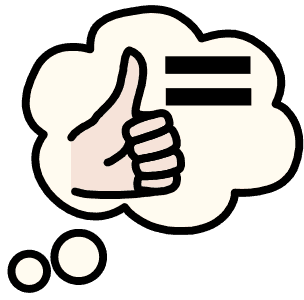 - work towards having care and consideration for each other including respecting each other’s thoughts, feelings and personal space- create a safe learning environment where respect for others is promoted-foster positive relationships with colleagues, pupils, parents and all other stakeholdersChoice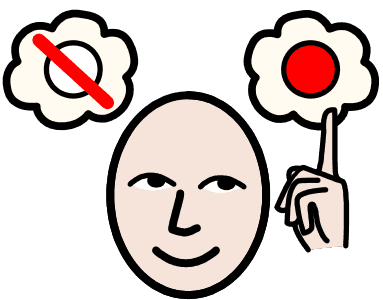 - learn to communicate their needs, wants and wishes using appropriate strategies- listen to, and be advocates for, all pupils- recognise that pupils may use actions, vocalisations and many other strategies as a form of rejection/acceptanceCelebration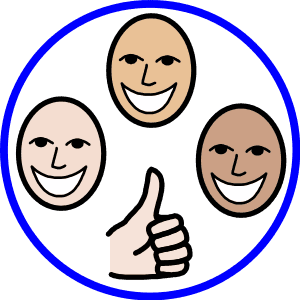 - work towards celebrating individual achievements and differences in the school community and wider world- provide opportunities for pupils to celebrate the differences of others through work in class and whole-school eventsCommunity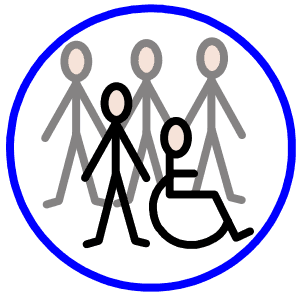 - work towards working with peers with a range of ages and different needs- create opportunities for pupils to be active members of the class, school and wider communities- provide opportunities for pupils to work with each other in a range of contextsResponsibility- be involved in the creation of their class charter - work towards taking responsibility for their actions- provide opportunities for pupils to think about their actions in meaningful waysCooperation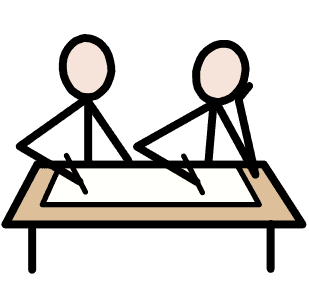 - work towards working and communicating with adults to support their holistic development- work closely together in their teams and across all disciplines (health, social care etc.) to ensure that they are equipped with appropriate strategies that support pupil cooperation at all levelsParticipation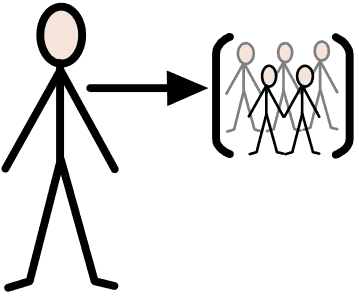 - work towards engaging and participating across all areas of their curriculum- communicate information about each pupil to enable all pupils to access their learning and plan appropriately to engage pupils in their learning My difficult situation(s)What I might doWhat you can do to help meProactive StrategiesWhat you can do if a difficult situation arisesWhen early warning signs are showingIf the situation escalates.What I need afterwards